Muy Señora mía/Muy Señor mío,El siguiente tema de trabajo, objeto del proceso de aprobación alternativo, recibió comentarios durante el periodo de examen adicional del APP-66 y se someterá a aprobación en la próxima reunión de la Comisión de Estudio 12 del UIT-T, que se celebrará en Ginebra del 26 de noviembre al 5 de diciembre de 2019:–	Proyecto de revisión de la Recomendación UIT-T Y.1540, Servicio de comunicación de datos con protocolo Internet – Parámetros de calidad de funcionamiento relativos a la disponibilidad y la transferencia de paquetes de protocolo Internet.El proyecto de texto y las observaciones de la última llamada, así como la revisión adicional, pueden consultarse en la siguiente dirección: https://www.itu.int/ITU-T/aap/AAPRecDetails.aspx?AAPSeqNo=8439.Le deseo una reunión agradable y productiva.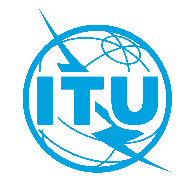 Unión Internacional de TelecomunicacionesOficina de Normalización de las TelecomunicacionesGinebra, 30 de octubre de 2019Ref.:Addéndum 1 
a la Carta Colectiva TSB 8/12CE 12/MAA:-	las Administraciones de los Estados Miembros de la Unión;-	los Miembros de Sector del UIT-T;-	los Asociados que participan en los trabajos de la Comisión de Estudio 12;-	las Instituciones Académicas de la UITTel.:+41 22 730 6828A:-	las Administraciones de los Estados Miembros de la Unión;-	los Miembros de Sector del UIT-T;-	los Asociados que participan en los trabajos de la Comisión de Estudio 12;-	las Instituciones Académicas de la UITFax:+41 22 730 5853A:-	las Administraciones de los Estados Miembros de la Unión;-	los Miembros de Sector del UIT-T;-	los Asociados que participan en los trabajos de la Comisión de Estudio 12;-	las Instituciones Académicas de la UITCorreo-e:tsbsg12@itu.intA:-	las Administraciones de los Estados Miembros de la Unión;-	los Miembros de Sector del UIT-T;-	los Asociados que participan en los trabajos de la Comisión de Estudio 12;-	las Instituciones Académicas de la UITWeb:http://itu.int/go/tsg12A:-	las Administraciones de los Estados Miembros de la Unión;-	los Miembros de Sector del UIT-T;-	los Asociados que participan en los trabajos de la Comisión de Estudio 12;-	las Instituciones Académicas de la UITAsunto:Reunión de la Comisión de Estudio 12
Ginebra, 26 de noviembre al 5 de diciembre de 2019Reunión de la Comisión de Estudio 12
Ginebra, 26 de noviembre al 5 de diciembre de 2019Atentamente,(firmado)Chaesub Lee
Director de la Oficina de Normalización
de las TelecomunicacionesCE 12 del UIT-T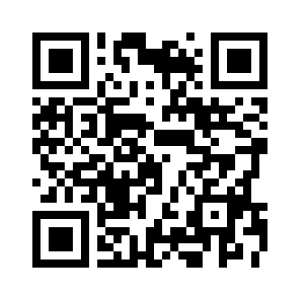 Atentamente,(firmado)Chaesub Lee
Director de la Oficina de Normalización
de las TelecomunicacionesÚltima información sobre la reunión